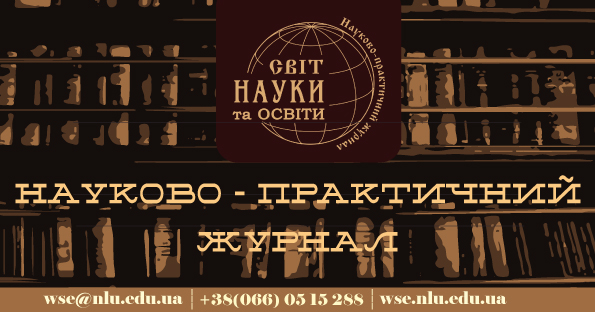 ЗАЯВКА НА ПУБЛІКАЦІЮ РОБОТИП.І.Б. автора роботи;Місце роботи (навчання), науковий ступінь, вчене звання, посада;Секція;Назва роботи (українською або російською та англійською);Електронна адреса автора (дійсна);Мобільний номер телефона автора;Яку версію журналу бажаєте отримати? (друковану або електронну);Чи необхідний Вам сертифікат? (якщо так – друкований або pdf версія);Яким чином хочете отримати журнал? (поштовим відправленням або Новою поштою);Адреса на яку Вам буде надіслано номер журналу (індекс, область, район області, населений пункт, назва вулиці, будинок, квартира (для відправлення Укрпоштою) або область, район області, населений пункт № відділення Нової пошти (для відправлення Новою Поштою);Відомості про наукового керівника: (ПІБ, науковий ступінь, вчене звання, посада) заповнюється у разі відсутності наукового ступеня.